St Neots Tuition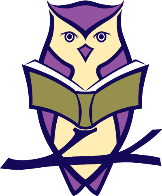 Punctuation PrintablesNow check your work!The girl went in the house. She saw her mum.I saw a big dog. It was black.Mum made a book. The book was good.The children can run. They like to run fast.My feet are big. I am big too.We all went to my house. My house is little.My dad is here. He is in the house.My mum called me. She said it was time to go.